CLOVER 5Handheld Video MagnifierUser GuideContentsPrecaution	1Quick Start	3Overview	3Compositions	5Accessories	8Battery and charging	9Writing stand	14Operation	15Power Button	15Beep Type	16Magnification	18Color Mode	19Brightness	23Lighting	26Freeze	26TV Connection 28Memory	30Auto power saving	30Restore	31Troubleshooting	32The unit does not turn on	32Black screen or White screen	32The image does not change	33Smudges or blemishes on the screen	34Specifications	35Precaution Before using CLOVER 5 for the first time, you must charge its battery. Refer to Charging the battery section for more details.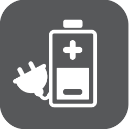 Al ways operate the unit in a place where the temperature is between 10°and 35°C(50°and 95°F).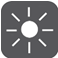 Keep the unit away from wet areas, rain, and other sources of liquids. Do not submerge the unit.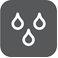 Do not attempt to repair the unit. Any unauthorized attempt will void the product warranty. Contact your distributor to service.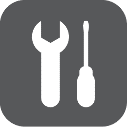 Use the supplied power adapter.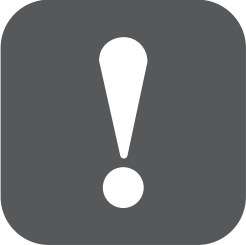 Quick Start OverviewThank you for purchasing CLOVER 5.CLOVER 5 is a portable, handheld video magnifier with a 5 inch widescreen LCD display, providing sharp, clear images that are easily viewed in various magnification level and color mode.The unit allows you to put the magnifier on or close to the object for continuous zoom or freeze the image for further viewing. It also has an integrated fold-away writing stand. This unit is ideal for viewing labels, books, newspapers and more.Compositions 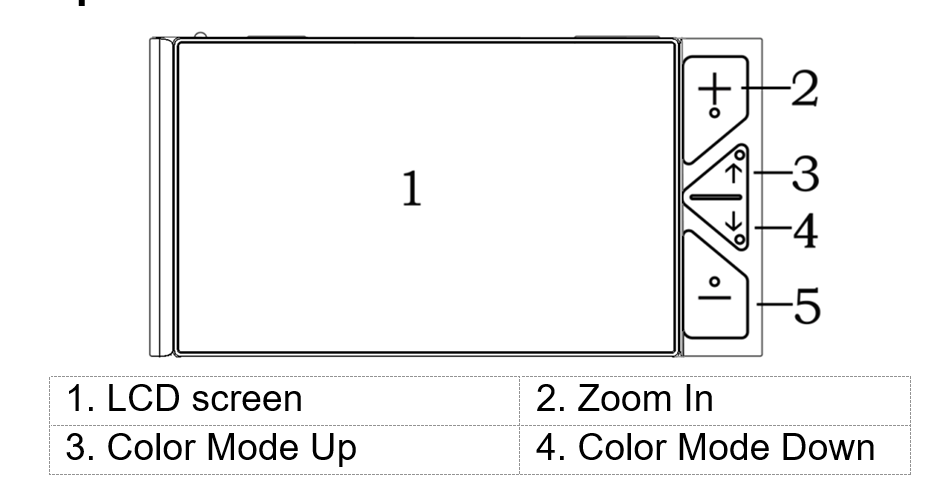 Zoom out 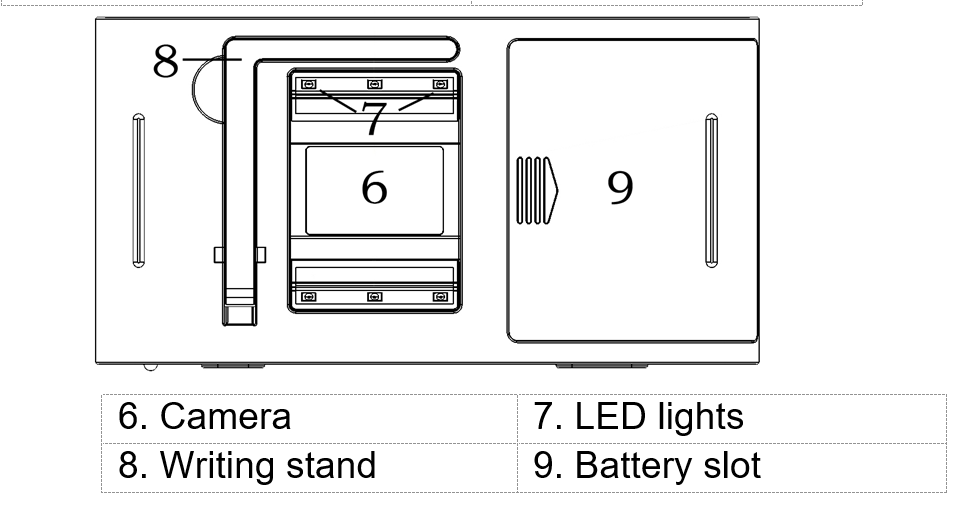 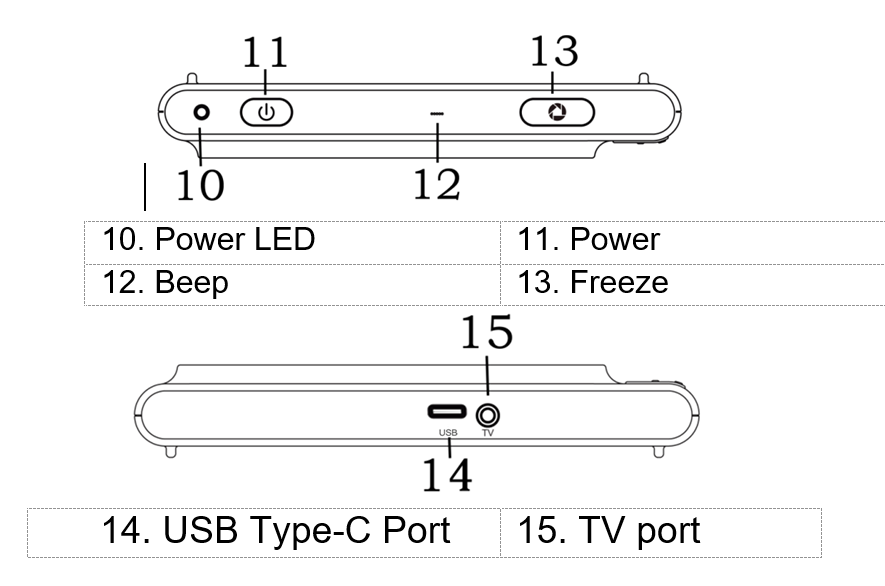 Accessories User ManualPower AdapterCleaning Cloth Carrying CaseBattery USB Cable TV Cable Battery and Charging Battery installation Turn the unit to make the back face upPress the arrow icon on the battery cover and slide outward to open the battery cover Insert the battery to the right position in battery slotPlace and slide back the battery coverCharging the battery Connect the supplied USB cable to the power adapterConnect the supplied USB cable to the micro USB port on the unitPlug the power adapter into an AC outlet and start chargingThe status of Power LED indicatorCharging when the unit is off, the power LED will be green, and then auto turn off when fully charged. A fully Charging will take about 5 hours, and will support the unit working continuously for about 3 ~ 3.5 hoursCharging when the unit is on, the power LED will be green When the unit is on and the power adaptor is not connected, the power LED will be green when the battery is high and will be red when the battery is low. When the red light starts to flash, you will need to charge the batteryYou can also check the battery status by pressing the power button; refer to the following instructions for more detailsWriting standOpen the writing stand as the following figure shows. And you can write under the camera.Power Button Press and hold the Power button for 3 seconds to turn on the unit when it is offPress and hold the Power button for 3 seconds to turn off the unit when it is onPress the Power button to check the current status of battery capacity, color mode, freeze mode , and beepPress other button when holding the power button will make combo function, refer to the following instructions for more detailsBeep TypeUnit on/off beepButton beepThreshold beepLow battery beepBeep Control Press and hold the Freeze button for 3 seconds to turn on/off the beep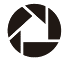 Magnification Press the Zoom in button to increase magnification, holding the Zoom In button  for continuous increasing.  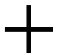 Press the Zoom Out button to decrease magnification, and  holding the Zoom Out button for continues decreasing 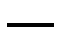 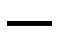 Colour Mode A color mode is a pre-defined color combination. Full color mode is suitable for picture, map viewing, and enhanced contrast mode is combined with different foreground and background colors and can help to read clearly.Press the Color Mode Down button  to cycle in one direction through the color combination list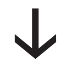 Press the Color Mode Up button to cycle in the other direction through the color combination list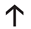 Press the Color Mode Up button  and the Color Mode Down button  at the same time to quick switch between Full color mode and current enhanced contrast mode Holding the Color Mode Up button  and the Color Mode Down button  at the same time for 5 seconds to switch between the Simplified Color Combination List and the Integrated Color Combination List (factory default)The Simplified Color Combination ListFull Colour White on BlackBlack on White Yellow on BlackWhite on Blue Yellow on Blue The Integrated Color Combination ListFull ColourWhite on Black Black on White Yellow on BlackBlack on YellowWhite on BlueBlue on WhiteYellow on BlueBlue on YellowGreen on BlackBlack on GreenViolet on BlackBlack on Violet Blue on BlackBlack on BlueWhite on GreenGreen on WhiteWhite on RedRed on WhiteRed on Black BrightnessAdjust the display brightness for Full color mode and Enhanced contrast mode. Factory default value will be highlighted green.Combo: Holding Power button and Slide the Zoom & Mode button rightward to increase the brightness. Combo: Holding Power button and slide the Zoom & Mode button leftward to decrease the brightness Two-Colour Tuning By fine adjusting the combination of foreground and background color in Enhanced contrast mode, the tuning will improve the adaptability for viewing different materials. Factory default value will be highlighted green.Combo: Power button and Colour Mode Up button, more background colour Combo: Power button and Colour Mode Down button, more foreground colour. Lighting Combo: Holding Power button and click the Freeze button to turn on/off the LED lighting. Freezing Freezing an image on the LCD screen can be useful for further reading, and also further zooming in or zooming out or changing the color mode for a better view. The brightness adjusting is not allowed when freezing.Press Freeze button to lock the active imagePress again Freeze button to release When increase the magnification of the locked image, you can use the following combo button to navigatePower & Color Mode Up  navigate upward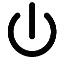 Power & Color Mode Down navigate downwardPower  & Zoom In navigate leftwardPower & Zoom Out  navigate rightwardTV ConnectionConnect to your TV for a better and larger viewing. When plugging in the TV Cable to the TV port on the unit, you need to select the appropriate TV output mode (PAL or NTSC mode).Press Zoom In button  or Zoom Out button  to choose PAL or NTSC, then press Freeze button  to confirm your selection and then the image shall be shown on TVAfter unplugging the TV cable, the image will automatically return to the LCD screen of the unitMemory The unit will memorize automatically the most recent settings such as color mode, magnification, beep when power off normally and use them in the next power onAuto power saving If no operation and no moving for over 3 minutes, the unit will turn off automatically.Restore Holding the Freeze button and Zoom & Mode button at the same time for 3 seconds to reset to the default factory settings. Auto power off when resetting is done. Troubleshooting The unit does not turn on Connect to the power adapterCharge the batteryReinstall the battery Black screen or White screen If the unit is sitting on a flat pure surface, the screen may be black or white, Lift the unit off to ensure change happensAdjust the magnificationAdjust the color modeWhen the unit is connected to TV, the screen is blackRestart the unitReinstall the batteryThe image does not change If the unit enter the freeze mode, the image will not changePress power button to check the current statusRestart the unitReinstall the batterySmudges or blemished on the screenAdjust brightnessClean the LCD screen and cameraPlease contact your local distributor if problem is not solvedSpecifications Display: 5 inch wide screen LCDSize: <=152*80*22mmWeight: <210 grams (Battery included)Color Mode: Simplified 6 modes; Integrated 20 modesMagnification：4x – 20x Battery: Rechargeable & detachable Li batteryNearly 3~3.5 hours continuous use Power Adapter: USB port; input 110-240V; output 5V/1A